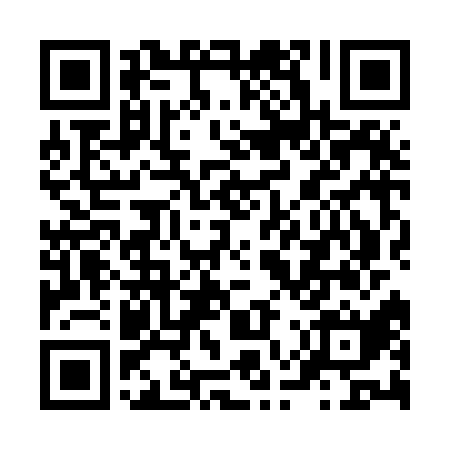 Ramadan times for Oberholpe, GermanyMon 11 Mar 2024 - Wed 10 Apr 2024High Latitude Method: Angle Based RulePrayer Calculation Method: Muslim World LeagueAsar Calculation Method: ShafiPrayer times provided by https://www.salahtimes.comDateDayFajrSuhurSunriseDhuhrAsrIftarMaghribIsha11Mon5:015:016:5112:393:466:286:288:1212Tue4:594:596:4912:393:476:306:308:1313Wed4:574:576:4712:393:486:316:318:1514Thu4:544:546:4512:383:496:336:338:1715Fri4:524:526:4212:383:506:356:358:1916Sat4:494:496:4012:383:516:366:368:2117Sun4:474:476:3812:383:526:386:388:2318Mon4:444:446:3612:373:536:406:408:2419Tue4:424:426:3312:373:546:416:418:2620Wed4:394:396:3112:373:556:436:438:2821Thu4:374:376:2912:363:566:456:458:3022Fri4:344:346:2712:363:576:466:468:3223Sat4:324:326:2512:363:586:486:488:3424Sun4:294:296:2212:353:596:506:508:3625Mon4:274:276:2012:354:006:516:518:3826Tue4:244:246:1812:354:016:536:538:4027Wed4:214:216:1612:354:026:546:548:4228Thu4:194:196:1312:344:036:566:568:4429Fri4:164:166:1112:344:046:586:588:4630Sat4:134:136:0912:344:056:596:598:4831Sun5:115:117:071:335:068:018:019:501Mon5:085:087:041:335:068:038:039:522Tue5:055:057:021:335:078:048:049:543Wed5:025:027:001:325:088:068:069:564Thu4:594:596:581:325:098:088:089:595Fri4:574:576:561:325:108:098:0910:016Sat4:544:546:531:325:118:118:1110:037Sun4:514:516:511:315:118:128:1210:058Mon4:484:486:491:315:128:148:1410:079Tue4:454:456:471:315:138:168:1610:1010Wed4:424:426:451:315:148:178:1710:12